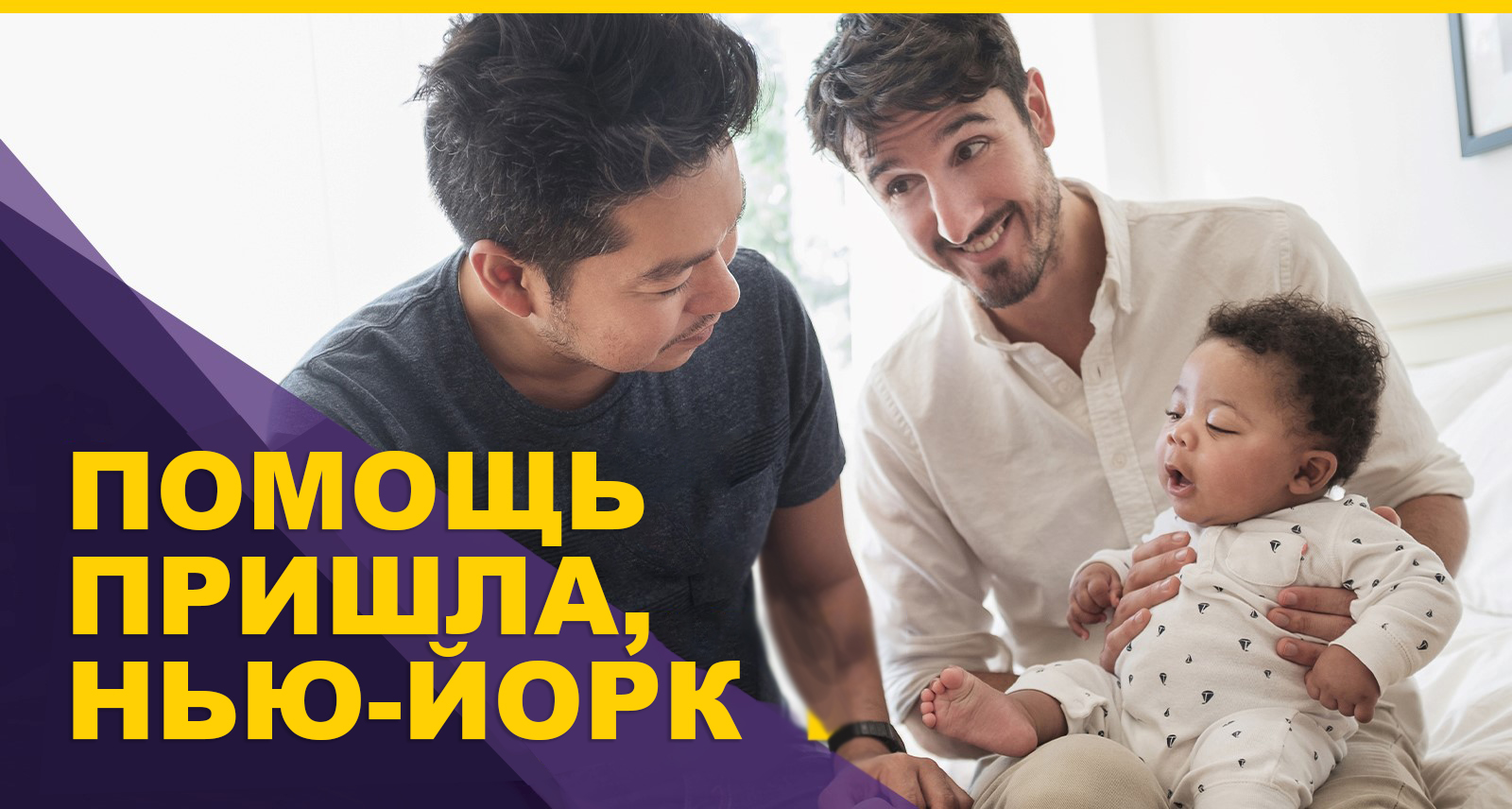 Вы пострадали от пандемии COVID-19 и каждый день думаете: «Как все это выдержать?» Помощь уже пришла! Вы можете получить пособие по Программе экстренной помощи в уплате арендной платы штата Нью-ЙоркПрограмма экстренной помощи в уплате арендной платы (Emergency Rental Assistance Program, ERAP) помогает погасить задолженность по арендной плате арендаторам жилья, которые оказались в тяжелом финансовом положении вследствие пандемии COVID-19 и имеют риск потери жилья или наступления жилищной нестабильности. Кроме того, программа может предоставить временное пособие для оплаты будущей аренды и погашение задолженности по счетам за коммунальные услуги.Для участия в программе обязательно соответствие следующим условиям:Общий доход домохозяйства не превышает 80% от медианного дохода для региона, который различается в зависимости от округа и размера домохозяйства.Один из членов домохозяйства получал пособие по безработице или пострадал от уменьшения дохода, понес существенные расходы или столкнулся с другими финансовыми трудностями, прямо или косвенно вызванными пандемией COVID-19.Заявитель имеет задолженность по арендной плате для текущего места жительства.Пособие предусматривает погашение задолженности за период до 12 месяцев и для некоторых домохозяйств оплату будущей арендной платы на срок до трех месяцев. По программе также можно получить погашение задолженности по счетам за газ и электричество за период до 12 месяцев. Обратите внимание, что средства выплачиваются всегда напрямую арендодателю или поставщику коммунальных услуг.Заявления можно подать через Интернет на сайте nysrenthelp.otda.ny.gov.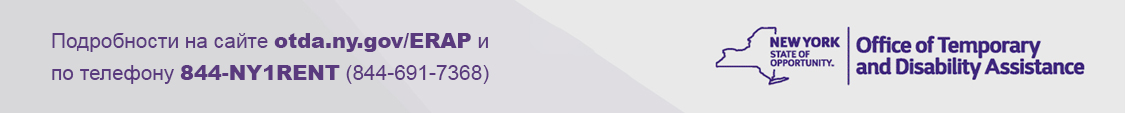 (Rev. 08/21)[Insert logo and contact info here]